Наказ «Ремонт кровли Пушкинской библиотеки-музея»(пр. Ватутина, 4)Поступил во время предвыборной кампании в сентябре 2018 года депутату Белгородского городского Совета по единому избирательному округу Медведевой Ольге Ильиничне (партия «Единая Россия»).Исполнен в 2019 году.Работы выполнены за счёт городского бюджета. Финансирование составило 3 млн 100 тыс. рублей.	Ольга Медведева, председатель Белгородского городского Совета:- Проведён ремонт мягкой кровли, парапетов, водосточной системы, мансардной кровли, устройство электрообогрева водосточной системы и ремонт подвесного потолка. Все эти работы выполнены в срок и качественно. Отмечу, что Пушкинская библиотека-музей работает в Белгороде с 1992 года и имеет уникальные фонды по искусству. Половина из почти 30 тысяч книг посвящена творчеству Пушкина. В России найдётся не так много библиотек-музеев, и каждая уникальна.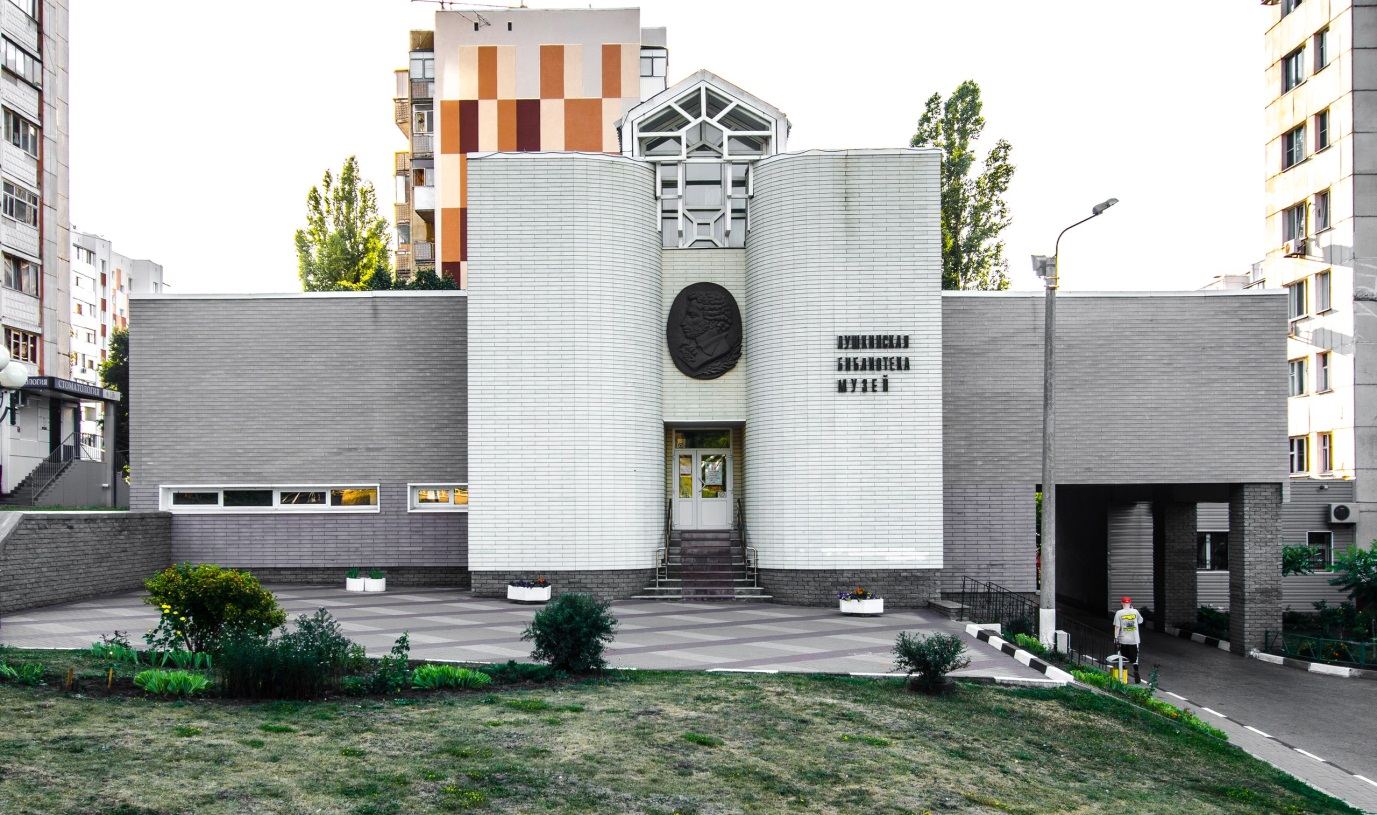 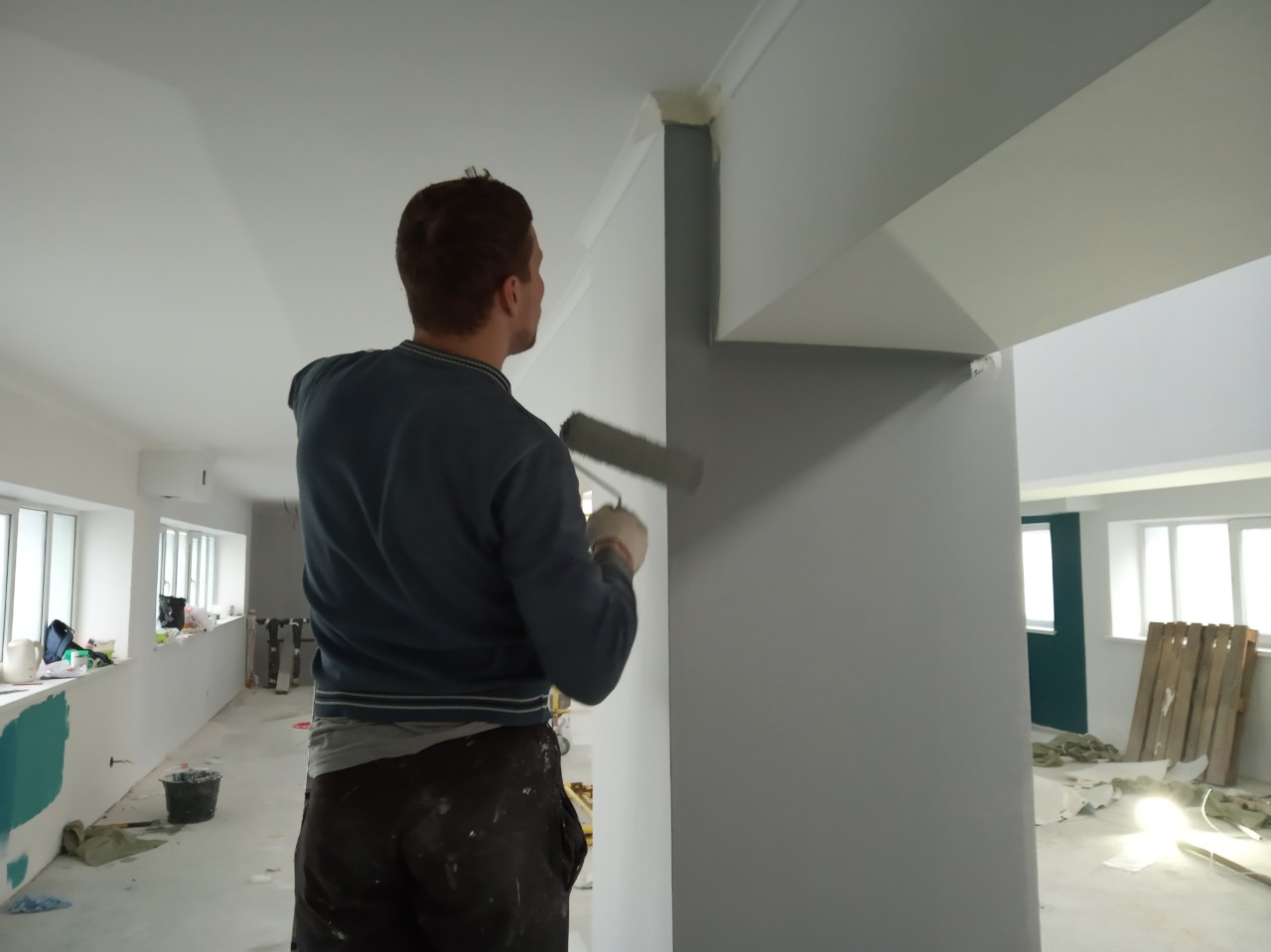 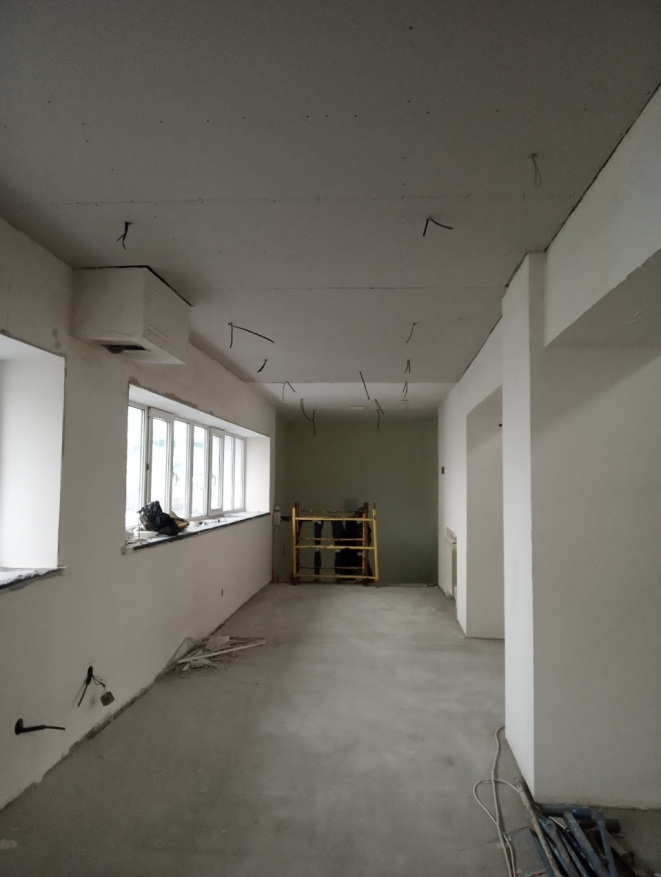 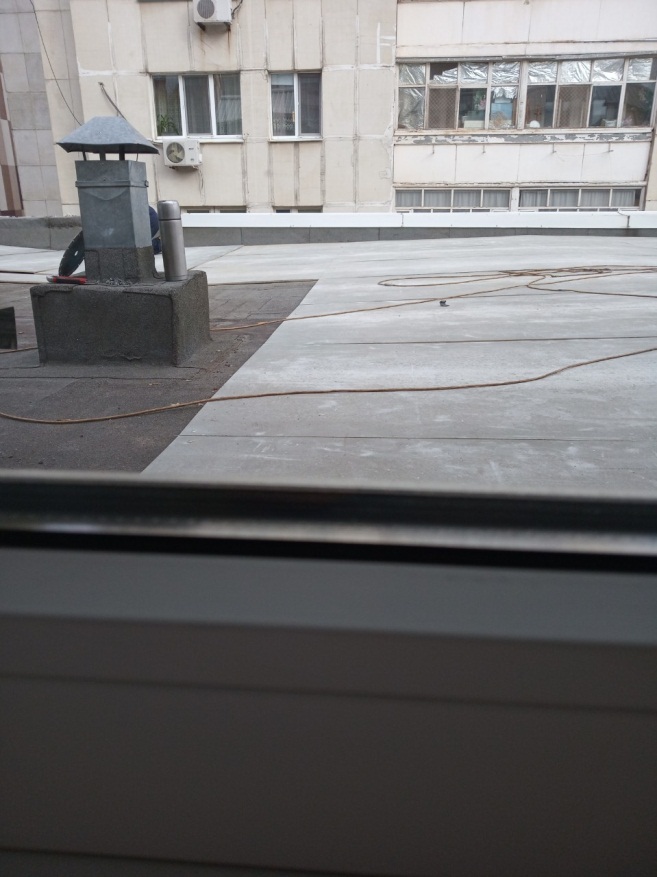 